おとこ　の　ひとおんな　の　ひとおとこ　の　こおんな　の　こおともだち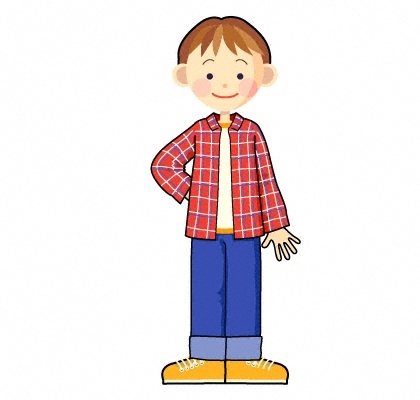 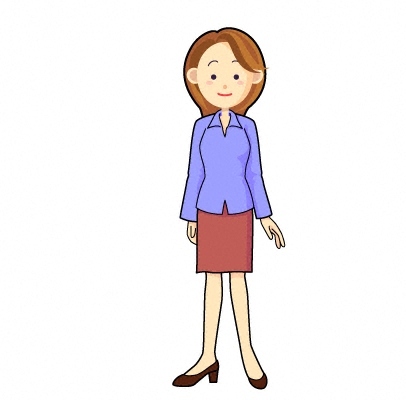 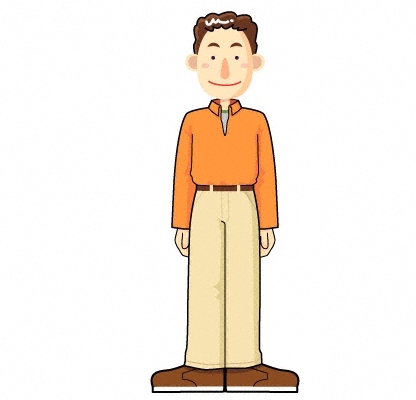 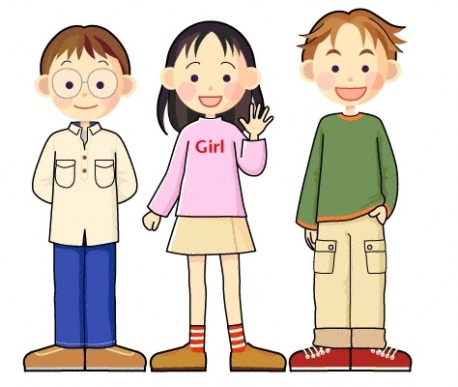 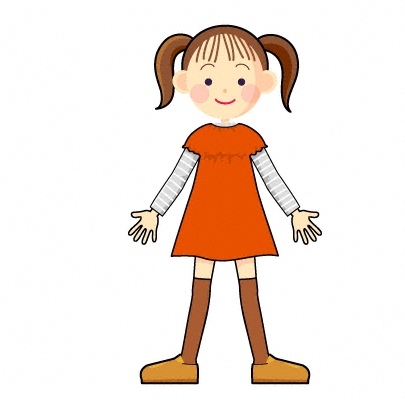 